Ferrara, 28 marzo 2022BOLLETTINO AGGIORNAMENTO SITUAZIONE CORONAVIRUS NELLA PROVINCIA DI FERRARA (dove non indicato i dati sono riferiti al 25, 26, 27 marzo 2022)I dati comunicati (raccolti dal Dipartimento di Sanità Pubblica dell’Azienda Usl e dalla Direzione Medica dell’Azienda Ospedaliero-Universitaria di Ferrara) si riferiscono alla fotografia scattata nell’arco delle 24 ore antecedenti questo comunicato (laddove non è indicato diversamente). 1. AGGIORNAMENTO DECESSI COVID+ NEGLI OSPEDALI DELLA PROVINCIA E ALL’OSPEDALE DI CONA COMUNICATI NEI GIORNI DIsabato 25, domenica 26, lunedì 27 marzo 2022 DECESSI COMUNICATI SABATO 25 MARZO__DECESSI COMUNICATI DOMENICA 26 MARZO__DECESSI COMUNICATI LUNEDI’ 27 MARZO__Dati forniti dalla Direzione Medica OSPFE e dal Dipartimento di Sanità Pubblica USLSTORICO DECESSI2. NUOVI RICOVERI DI PERSONE “COVID+” ALL’OSPEDALE DI CONA (dato relativo alla giornate del 25, 26, 27 marzo)Dati forniti dalla Direzione Medica OSPFESITUAZIONE POSTI LETTOOSPEDALE DI CONASITUAZIONE POSTI LETTO COVIDOSPEDALE DI CONA (aggiornato alla prima mattinata di OGGI) *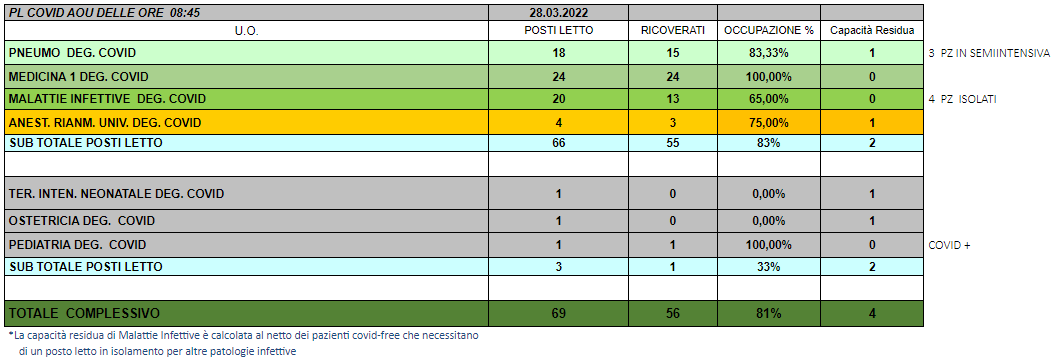 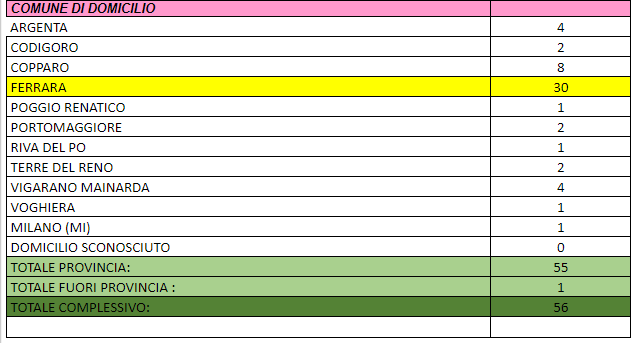 * La dotazione dei posti letto destinati a pazienti Covid dell’Ospedale di Cona, nel caso di necessità, può essere aumentata fino a 212 (di cui 28 per le Terapie Intensive) come previsto dal Piano Provinciale realizzato in collaborazione con l’Azienda Usl.Dati forniti della Direzione delle Professioni OSPFESITUAZIONE POSTI LETTOOSPEDALE DEL DELTA E DI CENTOSITUAZIONE POSTI LETTO COVIDOSPEDALI DEL DELTA E CENTO (aggiornato alla prima mattinata di OGGI) *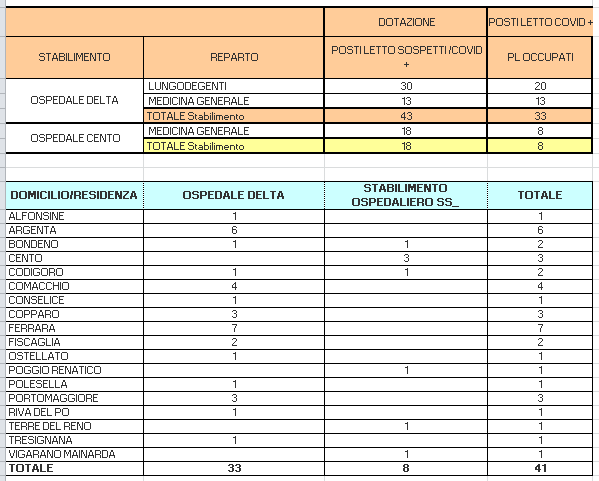 * La dotazione dei posti letto destinati a pazienti Covid da parte dell’Azienda Usl di Ferrara, nel caso di necessità, può essere aumentata fino a 182 (di cui 90 all’ospedale di Cento e 22 all’ospedale del Delta), comprensivi di 26 posti fra Terapie Intensive e Sub Intensive con un possibile aumento di ulteriore 10 posti in Terapia Intensiva.Dati forniti dall’Azienda Usl di Ferrara3. TAMPONI SUI CITTADINIREFERTATI NELLE GIORNATE DEL25, 26, 27 MARZO 2022				1		    	   TOTALI ESITO TAMPONI POSITIVI ARRIVATI NELLE ULTIME 24 ORE: 2780 casi provenienti da focolai e 278 da casi sporadici0 casi importati dall’estero, 0 da altra regione* !!Prestare attenzione!! Questo dato non comprende il numero di persone “positive” o sospette che, nelle ultime 24 ore, sono state ricoverate in ospedale e neppure quelle positive al proprio domicilio (TABELLA 2). Il dato non è confrontabile con la TABELLA 2 in quanto i risultati dei tamponi potrebbero essere arrivati in tempi diversi e non necessariamente nella data esaminata.Dati forniti dal Dipartimento di Sanità Pubblica dell’Usl di Ferrara.TOTALE TAMPONI REFERTATIDAL LABORATORIO UNICO PROVINCIALE DELL’OSPEDALE DI CONA(dati relativi a ieri)Per numero totale si deve intendere la somma di tutti i tamponi arrivati a Cona a qualsiasi titolo e per qualsiasi esigenza clinica, preventiva o epidemiologica. Quindi questo numero comprenderà gli interni ricoverati, i pronto soccorsi, i pre operatori, i dipendenti (sia AOSP che AUSL), più tutta l'area territoriale (igiene pubblica, drive through, scuole, CRA, USCA, operatori di case di cura ecc.). In questo numero sono compresi anche i tamponi di controllo eseguiti sulle persone già positive. I tamponi vengono analizzati h.24Tamponi refertati: 487Dati forniti dal Laboratorio Provinciale dell’Ospedale di Cona di Ferrara.TOTALE CASI POSITIVI DALL’INIZIO DELLA PANDEMIA E FINO ALLA DATA ODIERNAIN PROVINCIA DI FERRARAn. 87.769di cui 3.526 residenti fuori provinciaDati forniti dal Dipartimento di Sanità Pubblica dell’Usl di Ferrara.4. PERSONE ENTRATE INISOLAMENTO DOMICILIARE NEI GIORNI DI25, 26, 27 MARZO 2022Dati forniti dal Dipartimento di Sanità Pubblica dell’Usl di Ferrara.5. PERSONE USCITEDALL’ISOLAMENTO DOMICILIARE O DALLASORVEGLIANZA TELEFONICA NEI GIORNI DI25, 26, 27 MARZO 2022Dati forniti dal Dipartimento di Sanità Pubblica dell’Usl di Ferrara.6. PERSONE DIMESSE (positive o non positive) e TRASFERITE (in altro reparto ospedaliero o in altra struttura, positivi o no) DALL’OSPEDALE DI CONA(dati relativi ai giorni del 25, 26, 27 marzo 2022)6	 pazienti dimessi/trasferiti nella giornata del 11 marzo.5 pazienti dimessi/trasferiti nella giornata del 12 marzo.0 paziente dimesso/trasferito nella giornata del 6 marzo.Dati forniti dalla Direzione Medica dell’Ospedale di Cona di Ferrara.7. PERSONE CLINICAMENTE GUARITEPazienti che, da Covid+, hanno avuto il tampone negativo secondo le disposizioni del MinisteroNEI GIORNI DI25, 26, 27 MARZO 2022Dati forniti dal Dipartimento di Sanità Pubblica dell’Usl di Ferrara.8. RIEPILOGO DEI TEST RAPIDI E TAMPONI ESEGUITI SUGLI OPERATORI DELL'AZIENDA USLE DELLE CASE RESIDENZE PER ANZIANI (CRA) DELLA PROVINCIA DI FERRARAdati aggiornati al 23 marzo 2022 sono consultabili sul sito dell’Azienda Usl di Ferrara a questo link:  https://www.ausl.fe.it/test-rapidi-e-tamponi-eseguiti-sugli-operatori-dellazienda-usl-e-delle-case-residenza-anziani-cra I DATI VERRANNO AGGIORNATI PERIODICAMENTEAttualmente 55 dipendenti risultano positivi.Dati forniti dal dott. Nardini, Direttore Servizio Prevenzione e Protezione9. SITUAZIONE MONITORAGGIO PERSONALE DIPENDENTE A MEZZO DI TAMPONE NASO-OROFARINGEO OSPEDALE DI CONAQuesti dati si riferiscono ai tamponi eseguiti dall’Azienda Ospedaliero – Universitaria di Ferrara sui dipendenti e dai test eseguiti dai dipendenti da percorso extra ospedaliero. Di seguito gli aggiornamenti.	ULTIMO AGGIORNAMENTO AL 28 MARZO 2022	Attualmente 71 dipendenti risultano positiviDati forniti dal Servizio di Medicina del Lavoro dell’Ospedale di Cona.10. VACCINO ANTI COVID: SITUAZIONE DEL PERSONALE DELLE AZIENDE SANITARIE E DELLE CRA DEL TERRITORIO FERRRESE(dato relativo a ieri + dato storico)Vaccinazioni effettuate a Ferrara ieri:261- PRIME DOSI: 4- SECONDE DOSI: 51- DOSI ADDIZIONALI: 205QUARTE DOSI: 1Totale vaccinazioni effettuate dal 27 dicembre 2020 a ieri: 807.080- PRIME DOSI: 298.305- 	SECONDE DOSI: 290.250- DOSI ADDIZIONALI: 217.828QUARTE DOSI: 697Dati forniti dall’Azienda USL di FerraraLEGENDA__ Dato ultimo aggiornamento (relativo solo ai decessi)__ Dato storico__ Dato non aggiornato1. TOTALE PERSONE COVID+ DECEDUTENumero persone positive al Covid decedute negli ospedali e territorio della provincia--2. TOTALE RICOVERI ALL’OSPEDALE DI CONA * 7 in reparto covid non intensivo7*3. TOTALE TAMPONI RISULTATI POSITIVINumero di casi COVID POSITIVI refertati ieri per l’intera provincia di Ferrara(dato relativo alla giornata di ieri)2784. TOTALE CASI ENTRATI IN ISOLAMENTO DOMICILIARENELLE ULTIME 24 OREPersone che sono state a contatto con una persona COVID positiva ma non hanno ancora fatto il tampone e non hanno sintomi1755. TOTALE PAZIENTI USCITI DALL’ISOLAMENTODOMICILIARE O DALLA SORVEGLIANZA ATTIVA(dato relativo alla giornata di ieri)1596. TOTALE PAZIENTI COVID DIMESSI/TRASFERITINumero di persone COVID dimesse (positive o no) dall’ospedale di Cona(dato relativo alla giornata di ieri)--7. PERSONE CLINICAMENTE GUARITE COMUNICATE DA DSPPazienti che, da Covid+, hanno avuto tampone negat. Secondo disposizioni Ministero(dato relativo alla giornata di ieri)1338. PERSONALE USL ATTUALMENTE POSITIVO PRESSO LE STRUTTURE DELLA PROVINCIA DI FERRARA(dato aggiornato alla giornata del 23 marzo 2022)559. PERSONALE S. ANNA ATTUALMENTE POSITIVO(dato aggiornato alla giornata del 28 marzo 2022)7110. VACCINO ANTI COVID: TOTALE VACCINAZIONI EFFETTUATE SUL TERRITORIO FERRESE(dato relativo al periodo dal 27 dicembre 2020 a ieri)807.080SESSOANNORESIDENZALUOGO DEL RICOVEROINGRESSO IN OSPEDALEDATA DEL DECESSOPATOLOGIE PREGRESSEUomo1955FerraraOspedale di Cona17.03.202225.03.2022SiUomo1937LagosantoOspedale di Cona18.03.202125.03.2022SiSESSOANNORESIDENZALUOGO DEL RICOVEROINGRESSO IN OSPEDALEDATA DEL DECESSOPATOLOGIE PREGRESSE--------------SESSOANNORESIDENZALUOGO DEL RICOVEROINGRESSO IN OSPEDALEDATA DEL DECESSOPATOLOGIE PREGRESSE---------------         UOMO                DONNA         TOT.         UOMO                DONNA         TOT.         UOMO                DONNA         TOT.STRUTTURA No CovidArgenta435194392Bondeno2528537Cento7158129121Codigoro282351142Comacchio533083121Copparo2718458Ferrara1982194171403Fiscaglia21254616Goro9514Jolanda Di Savoia86146Lagosanto1241611Masi Torello3251Mesola1513282Ostellato101121121Poggio Renatico18163441Portomaggiore10112131Riva del Po1882621Terre Del Reno1514296Tresignana129215Vigarano Mainarda1015251Voghiera64101TOTALE6125701.18229514Fuori provincia248 Pieve di Cento, 3 Finale Emilia, Bologna, S. Pietro in Casale, Argelato, Castello d’Argile, Minerbio, 2 Alfonsine, Crevalcore, Baricella, 2 Molinella, Sala Bolognese, Calderara di Reno272 Piacenza, 5 Molinella, 2 Baricella, 6 Finale Emilia, 4 Pieve di Cento, Bologna, S. Lazzaro di Savena, Galliera, 3 S. Giovanni in Persiceto, 2 Alfonsine5152(Pieve di Cento)Fuori regione8Sermide e Felonica, 3 Occhiobello, Vicenza, Andalo, Castagneto Carducci, Foggia4Serravalle a Po, Porto Tolle, Ospedaletto d’Alpinolo, Rovigo121Internazionale2Polonia, Cina2TOTALI6466011.24729616RICOVERATI A CONA25 marzoRICOVERATI A CONA25 marzoRICOVERATI A CONA25 marzoRICOVERATI A CONA25 marzoRICOVERATI A CONA26 marzoRICOVERATI A CONA26 marzoRICOVERATI A CONA26 marzoRICOVERATI A CONA27 marzoRICOVERATI A CONA27 marzoRICOVERATI A CONA27 marzoCovid +Terapia IntensivaTOTCovid +Terapia IntensivaTOTCovid +Terapia IntensivaTOTArgenta11BondenoCentoCodigoro11ComacchioCopparo11Ferrara111144FiscagliaGoroJolanda Di S.LagosantoMasi TorelloMesolaOstellatoPoggio RenaticoPortomaggioreRiva Del PoTerre Del Reno11TresignanaVigarano M.11Voghiera11Fuori provinciaTOTALI3--32--27--7Esiti tamponi refertati il 25 marzoEsiti tamponi refertati il 25 marzoEsiti tamponi refertati il 26 marzoEsiti tamponi refertati il 26 marzoEsiti tamponi refertati il 27 marzoEsiti tamponi refertati il 27 marzoPos.Neg.Pos.Neg.Pos.Neg.Argenta161159163Bondeno105161152Cento253327486Codigoro1511471Comacchio2311411182Copparo61330128Ferrara155601605011939Fiscaglia6284111Goro213Jolanda Di Savoia121Lagosanto51653Masi Torello41612Mesola141Ostellato1524Poggio Renatico57183Portomaggiore20313551Riva Del Po667251Terre Del Reno939381Tresignana57644Vigarano Mainarda836134Voghiera2432Fuori provincia595TOTALI32513935310727870ISOLAMENTO DOMICILIARE25 marzoSOLAMENTO DOMICILIARE26 marzoSOLAMENTO DOMICILIARE27 marzoArgenta15228Bondeno21184Cento3196Codigoro1292Comacchio141811Copparo333411Ferrara16612385Fiscaglia8114Goro13Jolanda Di Savoia2Lagosanto735Masi Torello621Mesola141Ostellato754Poggio Renatico787Portomaggiore1856Riva Del Po75Terre Del Reno11106Tresignana755Vigarano Mainarda663Voghiera456TOTALI384305175CONCLUSIONE SORVEGLIANZAISOLAMENTO25 marzoCONCLUSIONE SORVEGLIANZAISOLAMENTO26 marzoCONCLUSIONE SORVEGLIANZAISOLAMENTO27 marzoArgenta12128Bondeno17116Cento19308Codigoro872Comacchio9107Copparo22176Ferrara12613390Fiscaglia947Goro111Jolanda Di Savoia11Lagosanto152Masi Torello12Mesola411Ostellato414Poggio Renatico831Portomaggiore19152Riva Del Po1061Terre Del Reno394Tresignana953Vigarano Mainarda1153Voghiera161TOTALI29528215925 MARZO25 MARZO25 MARZOFEMMINABONDENO1952FEMMINACOPPARO1936MASCHIOFERRARA1942FEMMINAFERRARA1931FEMMINAFERRARA1969FEMMINATERRE DEL RENO200726 MARZO26 MARZO26 MARZOFEMMINACOMACCHIO1966FEMMINAFERRARA2022FEMMINAPOLESELLA1932FEMMINAFERRARA1985FEMMINAFERRARA193527 MARZO27 MARZO27 MARZOPERSONE GUARITE25 marzoPERSONE GUARITE26 marzoPERSONE GUARITE27 marzo Argenta994Bondeno1895Cento18189Codigoro862Comacchio1095Copparo2496Ferrara11712869Fiscaglia734Goro11Jolanda Di Savoia211Lagosanto16Masi Torello12Mesola32Ostellato523Poggio Renatico721Portomaggiore12152Riva Del Po1062Terre Del Reno563Tresignana544Vigarano Mainarda1422Voghiera41Fuori provincia1156TOTALE FERRARA288245133